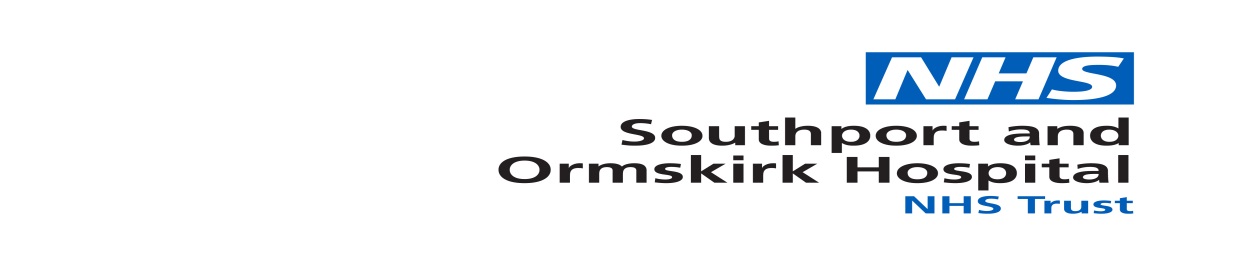 New Patient Checklist  -  Epilepsy 12 audit Completed by ______________________________________________________________________Date___________________________________Parent /carer consent to Epilepsy 12 ?___________________________________________________First  name SurnameGender      Male     Female DOBNHS NumberHome PostcodeGP Practice PostcodeDate Referred for first EEGContact details provided    YES / NO   details provided  Landline / Email / Mobile First aid information provided    Prolonged seizure care plan required?Were any of the epileptic seizures convulsive ?Has the child experienced GTC longer than 5 minutes ?Has the child experienced focal seizures lasting longer than 5 minutes ?Is there a family history of epilepsy ?Is there a history of neonatal seizures ?Is there a history of febrile seizures ?Has the child had any acute symptomatic seizures ?How was child referred to clinic?Date of initial referral : Investigations :EEG:ECG:CT Head:MRI:Other :Risks and lifestyle :1)General participation and risk2)Water safety3)SUDEP4)Road safety5)Safety at heights6)Sleep monitoring7)Photo sensitivityTreatment information :1)Goals2)Drug information leaflets3)Sodium valproate risks and benefits4)VNS option5)Ketogenic diet6)otherAbout My Epilepsy:1)Seizure diary2)Seizure types3)Syndrome type4)Prognosis5)Co-morbidities6)National support groups7)OtherTransition:1)Driving2)Contraception / pregnancy3)Adherence4)Sleep hygiene5)Recreational drugs / alcohol6)Career7)Bus pass8)Seen on own 9)Self management10)Goal settingEducation :1)Care plan required?2)Does the child have an EHCP?3)Consent to share information with school ?4)Teacher generic epilepsy awareness5)exam provision6)School rescue medication plan7)School rescue medication training